Who we are:                                                  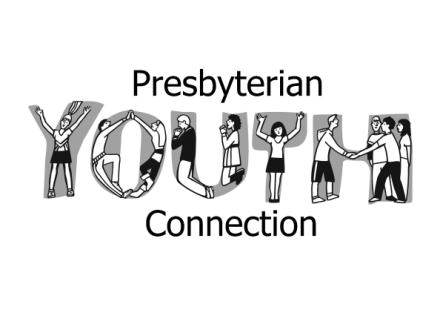 First Presbyterian Church in Tullahoma is home to the Presbyterian Youth Connection (PYC) for middle school and high school (grades 6 - 12) youth programs.During the school year, weekly Wednesday night meetings are held in the church youth apartment. Our night consists of fellowship, skits/games, student testimonies and challenging messages from God's Word.  We will eat dinner together each Wednesday. We usually have pizza, sandwiches, etc.. We take up an offering for dinner each Wednesday. Sometimes the youth travel in the church van to a local restaurant (fast food) for a quick dinner. Anyone is always welcome to provide dinner also! We love home cooked meals! PYC will always help anyone who needs it with dinner costs. Dinner plans could be subject to change once the year starts and numbers change. When:Wednesdays:    PYC1 (6th-8th)     4:00-5:30            PYC2 (9th-12th)   6:00-8:00Sundays: Sunday School 9:15      Worship Service 10:30Please visit us! Everyone is welcome!Communication:I feel your youth will get the most out of our program with communication between home and PYC. I will try my best to keep everyone up to date and informed on upcoming events and happenings. I always send home calendars by email and by hand, hoping somehow they will make it home. I communicate best by email and text. If that doesn’t work for you just let me know and we will figure out together what will work for you. In the next couple of weeks I will try to send a “Peek at the Year” so you can plan and mark your calendars accordingly. You can also check our church website for monthly calendars and happenings. *Please try and return notes or RSVPS for outside of youth activities by the time requested. I need to know ahead of time for chaperone, transportation and sometimes out of town deposits. This is very important! Thank you in advance for the chance to get to know and grow with your youth this year. I can’t wait to see what God has in store for us! Peace to you, ChristyChristy SherrerFirst Presbyterian ChurchDirector of Christian Ed/Youth204 E. Grundy St.Tullahoma, TN 37388931-455-9328 (cell) 931-409-7845 Email- christydce@lighttube.net           website- www.fpctullahoma.org     